Bulletin d’inscription                                        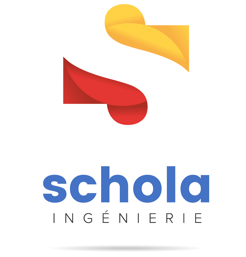 A compléter et à renvoyer par courrier ou par mail, au plus tard14 jours ouvrés avant la session choisie.Contact : Christophe DANTON                                                                                                                                   Tel : 03.20.31.24.98Email : contact@schola-ingenierie.frJe m’inscris à la formation suivante :« Rendre vos formations éligibles au CPF : mode d’emploi »                                                                                              Lieu de la formation : 121 rue Chanzy 59260 Lille-Hellemmes(Coût : 410€ HT,TVA 20% soit 492 € TTC par jour soit 984€ TTC pour 2 jours)Le soussigné atteste avoir pris connaissance des conditions générales de vente.A : 	Le : 	Signature du participant :     …………………………... 2018 (9h00 -12h30/13h30-17h00)  …………………………….. 2018 (9h00 -12h30/13h30-17h00